Leoni purchases majority of Chinese harness maker Wuhan Hengtong to supply DongfengSupport for future growth in Asia Nuremberg, 12 September 2016 – Leoni has purchased 51 percent of the wiring harness manufacturer Wuhan Hengtong Automotive in China. By doing so, the leading European provider of cables and cable systems to the automotive sector and other industries, will become a supplier of the Dongfeng Group and thus assures its future growth in the Asian market.The purchase contract with the partner Wuhan Hengtong has been signed recently. As a consequence, Leoni will own the majority stake of the wiring harness plant located approx. 700 kilometres west of Shanghai. The location in the Hubei province measures more than 13,000 square metres and today counts almost 1,000 employees. The company is supposed to produce and deliver wiring systems for local car manufacturers, in particular the Dongfeng Group, China’s second largest car producer. In a first step, it will supply DPCA, the joint venture of Dongfeng and the French manufacturer PSA.In 2016, Wuhan Hengtong Automotive is generating sales of about EUR 35 million. In the medium term, Leoni expects to increase business volume to a three digit million Euro figure. The company will be fully consolidated in the Leoni Group financial statement. The closing procedure is expected to happen within three months.(1,378 characters incl. blanks) Related illustration material can be downloaded next to this release at https://www.leoni.com/en/press/releases/details/leoni-purchases-majority-of-chinese-harness-maker-wuhan-hengtong-to-supply-dongfeng/About the Leoni GroupLeoni is a global supplier of wires, optical fibers, cables and cable systems as well as related services for the automotive sector and further industries. Leoni develops and produces technically sophisticated products from single-core automotive cables through to complete wiring systems. Leoni’s product range also comprises wires and strands, standardised cables, special cables and cable system assemblies for various industrial markets. The group of companies, which is listed on the German MDAX, employs more than 76,000 people in 32 countries and generated consolidated sales of EUR 4.5 billion in 2015.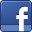 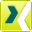 Contact person for pressSven SchmidtCorporate Public & Media RelationsLEONI AGPhone	+49 911 2023-467Fax	+49 911 2023-231E-mail	presse@leoni.com